НАШИ УСПЕХИ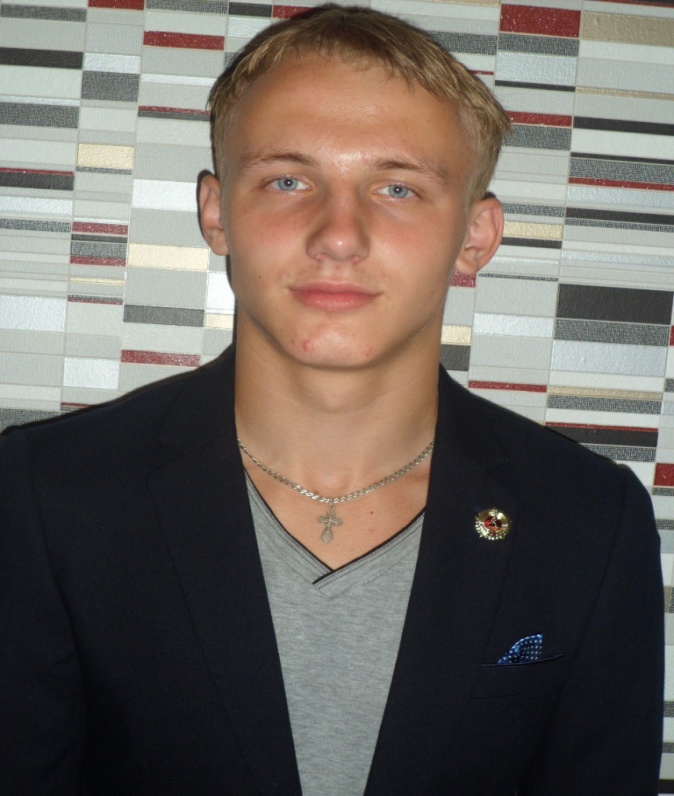 БАЛАХНИН ДАНИЛ- 	обладатель золотого значка ГТО  IVступени.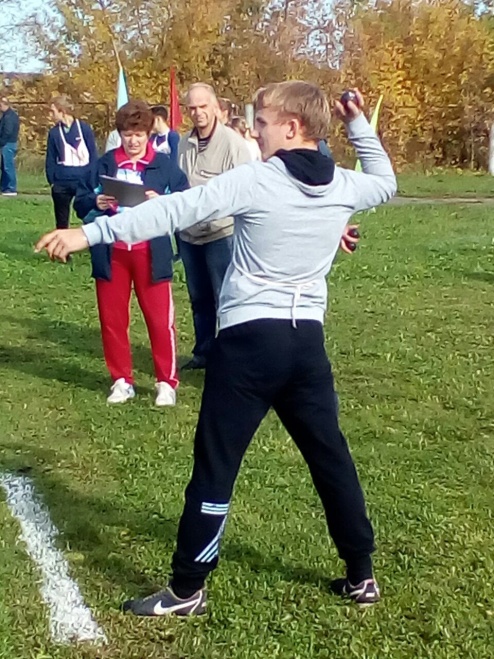 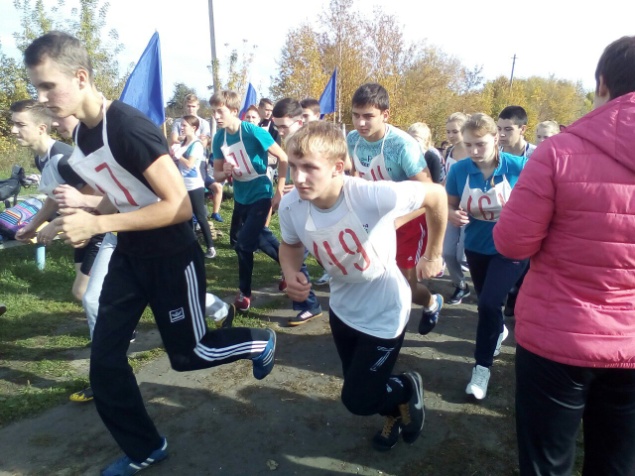 